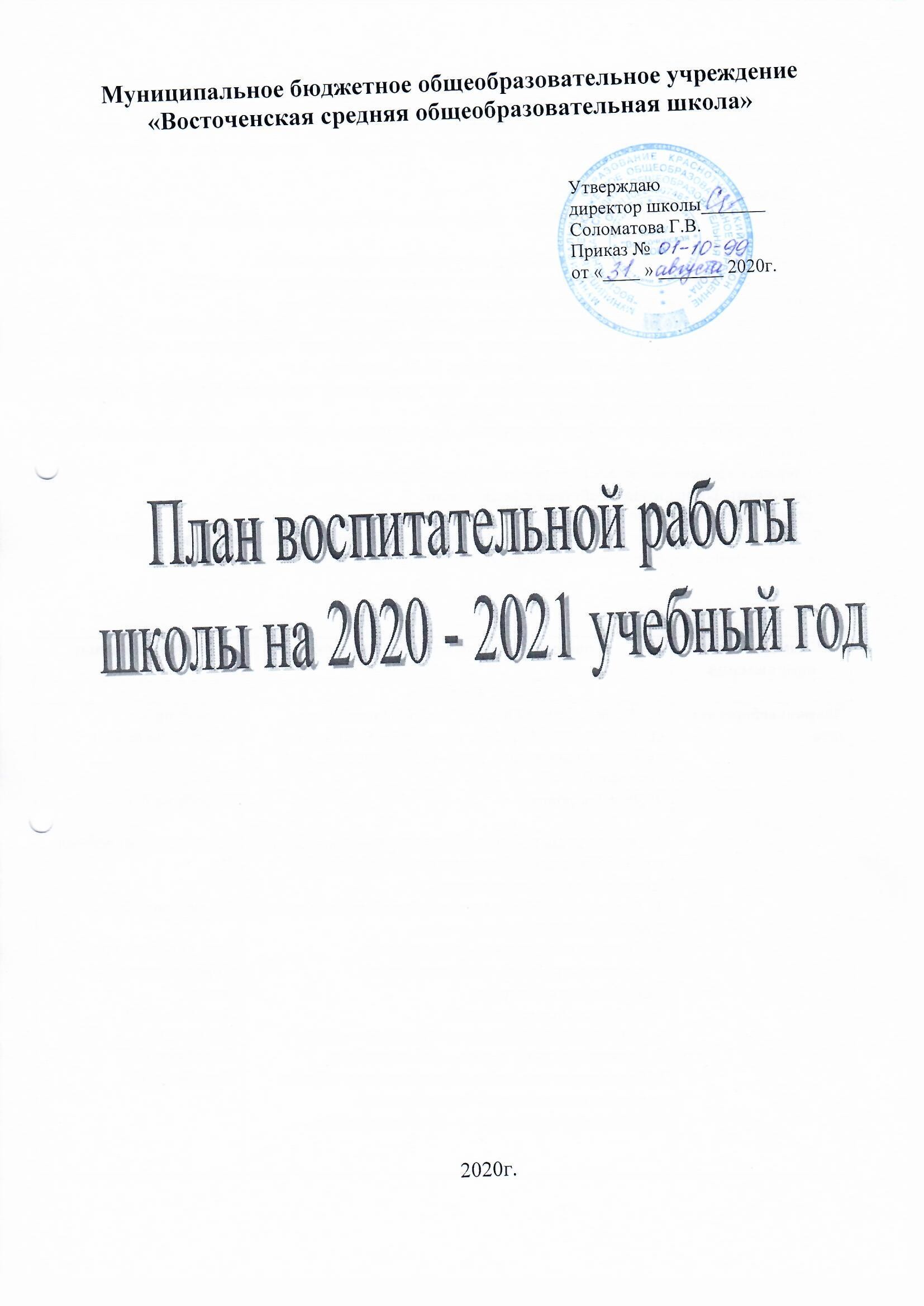 Цель воспитательной работы:воспитание гармонично развитой и социально ответственной личности на основе духовно-нравственных ценностей народов Российской Федерации, исторических и национально-культурных традиций.Задачи:1. Продолжить создание условий для  профилактики и сохранения здоровья всех участников образовательного процесса. - удержать охват обучающихся дополнительным образованием до 96%. - удержать охват занимающихся в спортивно – оздоровительных секциях до 70%-снизить показатель травматизма обучающихся до уровня 0 случаев;2. продолжить выполнение основных  мероприятий  программы   «Одаренные дети»;3. продолжить работу по диагностике изучения личности обучающихся 1-9 классов, мониторингу качества воспитания школьников 10,11 классов; 4. организация внеурочной деятельности через реализацию программ-модулей и программ дополнительного образования в 1-4 и 5-9 классах;5. продолжить работу по  отбору содержания, форм и методов работы по взаимодействию семьи и школы:- удержать уровень посещаемости родительских собраний до 70%;- расширить формы взаимодействия с родителями;- совершенствовать работу родительских комитетов в классах;6. продолжить работу по обновлению содержания работы по развитию ученического самоуправления через реализацию социальных проектов, КТД, организацию РДШ.Наименование направления Наименование направления Содержание основной деятельностиОтветственныеСентябрьСентябрьСентябрьСентябрьСентябрьЗдоровьесберегающее Здоровьесберегающее 1. «Неделя безопасности», посвященный Дню солидарности в борьбе с терроризмом.   Правила дорожного движения  для 1-4, 5-11 классов. (2-8 сентября)2. День здоровья.3. Организация работы физкультурно-спортивного клуба «Олимпик». Спортивно-массовая работа (согласно отдельному плану).4.  Проведение бесед о правилах поведения в школе и других общественных местах.5. Система комфортной среды школы:-  продолжить работу по организации рационального питания;-  рациональное расписание.6. Легкоатлетический кросс «Золотая осень».7. Всемирный день туризма (27 сентября).8. Проведение занятий с обучающимися «Школа личной и коллективной безопасности», «Экстремизм и молодежь»  (в течение года).Коробкин К.С.Кл. руководителиКляйн С.С.Коробкин К.С.Кляйн С.С., Коробкин К.С.Кл. руководителиЗам. директора по ВР,Совет родителей,поварЗавуч по УВРКляйн С.С.Коробкин К.С.Коробкин К.СОбщеинтеллектуальноеОбщеинтеллектуальное1. Проведение месячника по всеобучу.2. Проведение акции «Помоги пойти учиться».3. Знакомство первоклассников со школой (правила поведения, устав).4.  Работа «Учебной комиссии» (1 раз в 2 недели в течение года). 5. Контроль посещаемости занятий обучающимися.6. Участие во Всероссийских дистанционных конкурсах (в соответствии с положением).7. Международный день распостранения грамостности (8 сентября)8. Всероссийская олимпиада школьников. Школьный этапКл. руководителиБоровик О.А.Соцпедагог, кл. руководителиЯковлева Е.В.Боровик О.А.Соцпедагог, кл. руководителиКл. руководители, учителя-предметники.Кл. руководители, учителя-предметникиОбщекультурноеОбщекультурное1. Проведение торжественной линейки, посвященной Дню знаний (1 сентября)2. Организация дежурства по школе.3. Организация работы с одаренными детьми (в течение года).4. Уроки истории:  День окончания Второй мировой войны (3 сентября)5. Международный день грамотности (8 сентября).6. Знакомство с библиотекой.Путешествие по библиотеке: «Сюдаприходят дети – узнают про все насвете». Понятие «читатель», «библиотека», «библиотекарь». Основные правила.7. Организация работы кружков и секций, тренажерного зала «Олимп».8. Проведение операции «Мир твоих увлечений», набор обучающихся  в  кружки и секции.9. Проведение акции «Подросток и Занятость»10. Организация экскурсий, походов выходного дня.11. Год добровольца (волонтера) в России (классные часы, библиотечные уроки и т. д.) – в течение года.12. Проведение спортивных праздников и соревнований, посвященных юбилейным историческим датам (в течение года).13.  Краевая акция «Осенняя неделя добра» (помощь вдовам, пожилым людям).14. Организация коллективно-творческих дел. Запуск мини-проектов на социально-значимые темы.Зам. директора по ВРДежурный учительПедагог-психологБоровик О.А.Кл. руководители, учителя-предметники.БиблиотекарьКл. руководителиКл. руководителиКл. руководителиКл. руководителиКоробкин К.С.Кл. руководителиКляйн С.С. Коробкин К.С.Кл. руководителиКл. руководителиСоциальноеСоциальное1. Оценка готовности к построению личностного профессионального плана (ЛПП) 11 класс.2. Курс занятий:-  «Психология и выбор профессии» для 9 кл. (в течение года). 3. Посещение квартир школьников:- диагностика семей первоклассников, семей вновь прибывших обучающихся;- выявление асоциальных семей, постановка их на учет, обследование жилищно-бытовых условий, оказание различной помощи;- обновление банка данных по детям, состоящим на профилактическом учете в школе, ГПДН, детям, находящимся в социально-опасном положении.4. Информация – письма родителям.5. Выборы родительского комитета в классах, разработка планов работы, планов совместной деятельности  родителей и обучающихся.6. Родительские собрания в 1, 5-м классах по адаптации обучающихся.7. Проведение акции «Подросток».8. Классные родительские собрания в 1-11кл. Школьная форма. Утверждение плана совместных мероприятий с родителями на год.9. Выборы председателя Ученического совета. Организация работы Детской общественной организации «Лидер» (согласно отдельному плану).10. Организация работы с детьми из группы «риска»:- постановка обучающихся на внутришкольный учет;- контроль за посещаемостью и успеваемостью детей из группы «риска»;- занятость обучающихся во внеурочное время;- индивидуальная работа с родителями.11. Совет профилактики (по необходимости). 5. Выборы актива в классных коллективах. Распределение обязанностей.7. Организация работы Службы примирения; Куратор случая; Уполномоченный по правам ребенка.Педагог-психологСоцпедагог, кл. руководителиКл. руководителиСоцпедагог, кл.руководителиКл. руководителиКл. руководителиКл. руководителиЗам. директора по ВР, ученический Совет Зам. директора по ВР., кл. руководители,соцпедагог Зам. директора по ВР, соцпедагог Кл. руководители 3-11 кл.Коробкин К.С., соцпедагог, кл. руководителиСоцпедагог, кл. руководителиДуховно-нравственноеДуховно-нравственное1. Диагностика развития личностных качеств учащихся; социометрия.Кл. руководителиОктябрьОктябрьОктябрьОктябрьОктябрьЗдоровьесберегающееЗдоровьесберегающее1. Организация медосмотров обучающихся:- выявление хронических заболеваний у обучающихся;- организация работы методической группы (кл. руководитель, соцпедагог, медик);- внешний осмотр обучающихся (1 раз в месяц).2. День гражданской обороны (2 октября)3. Спортивные мероприятия для обучающихся 1-4, 5-11 классов (согласно плану мероприятий спортивного клуба «Олимпик»).4. Психодиагностика и анализ адаптации обучающихся 5 – го класса. Адаптационные занятия для обучающихся 1, 5 классов.5. «Месячник психического здоровья».6. Школьный этап «Школьной спортивной лиги» по теннису и шахматам.7. Всероссийский урок безопасности школьников в сети Интернет.8. Спортивные мероприятия для обучающихся 1-4, 5-11 классов (согласно плану мероприятий спортивного клуба «Олимпик»)9. Первенство школы по теннису и шахматы (5-8 классы)10. Военно - спортивная игра «Победа»Кл. руководители,соцпедагогРаботники ФАПЗам. директора по ВР, кл. руководителиКляйн С.С., Коробкин К.С.Педагог-психологПедагог-психолог, кл. руководителиНемов И.А., Коробкин К.С.Классные руководители, учитель информатикиКляйн С.С.Коробкин К.С.Немов И.А.Коробкин К.С.Коробкин К.С.ОбщеинтеллектуальноеОбщеинтеллектуальное1. Всероссийская олимпиада школьников. Школьный этап.2. «Учебная комиссия». Итоги успеваемости 1 четверти.Боровик О.А.Боровик О.А.СоциальноеСоциальное1. Праздник «День учителя».   -    кл. час «История профессии учитель»;беседы с обучающимися;конкурс рисунков «Любимый учитель»;оформление стенгазеты и компьютерной газеты к празднику;праздничный концерт;поздравление учителей-ветеранов.2. День самоуправления. Международный день учителя (5 октября)3. Конкурс «Самый активный класс» (подведение итогов 1 раз в четверть).Зам. директора по ВР, ученический Совет, Мельникова Г.А. - 10 кл.Черных В.А.Кл. руководители,ДПИ.Зам. директора по ВР, ученический Совет.ОбщекультурноеОбщекультурное1. Праздник осени:-  для 1- 4 классов;-  для 5-11 классов, совместно с работниками СДК.2. Международный день пожилого человека   -  праздник «С любовью к бабушке» 1-4 классы;   -  классный час «Твори добро» 5-11 кл.- выставка рисунков и сочинений.3. Праздник «Посвящение в  первоклассники».4. Всемирный день защиты животных (4 октября)5. Всероссийский урок «Экология и Энергосбережение» в рамках Всероссийского фестиваля энергосбережения #ВместеЯрче (16 октября)6. Международный день школьных библиотек (26 октября)7. День интернета . Всероссийский урок безопасности школьников в сети Интернет (28-30 октября)8. 125-летие со дня рождения великого русского поэта Сергея Александровича Есенина (31 октября).9. Урок памяти (День памяти политических репрессий) (30 октября)10. Пополнение музея школы. 11. Проведение спортивных праздников и соревнований, посвященных юбилейным историческим датам.12. Разработка системы приемов, методов и мероприятий, направленных на гражданское и патриотическое воспитание обучающихся через учебные предметы.13. Подведение результатов Краевой акции «Осенняя неделя добра».Учителя нач. кл.Ученический Совет, работники СДКУчителя нач. кл.Кл. руководители5-11 кл.Учителя русского языка, ИЗОКляйн Е.В.Учитель историиКляйн С.С., Коробкин К.С.Учителя-предметникиБиблиотекарьЧерных В. А., Коробкин К.С.Библиотекарь , учителя русского языка и литературыКл. руководители, Учитель историиКоробкин К.С., Кляйн С.С.Учителя-предметникиКлассные руководителиСоциальноеСоциальное1. Общешкольная родительская конференция – публичный отчет школы за 2019-20 учебный год.2. Посещение  семей, находящихся в социально-опасном положении и семей «риска». Обследование жилищно-бытовых условий проживания.3. Заседания Совета родителей (в течение года).4. Занятие семейного клуба «Мы – вместе» (согласно плану мероприятий). Администрация,кл. руководителиСоцпедагог, кл. руководителиАдминистрация школыСоцпедагогДуховно-нравственноеДуховно-нравственное1. Проведение тренинга социальных навыков по теме «Знатоки права» для обуч-ся 5 кл.   «Международный день школьных библиотек» (28 октября) для обуч-ся 5 кл.2. Проведение бесед о культуре поведения в общественных местах.3. Проведение тренинга социальных навыков  для обуч-ся 1-4 кл. СоцпедагогБиблиотекарьКлассные руководителиНоябрьНоябрьНоябрьНоябрьНоябрьЗдоровьесберегающее1. Краевая акция «Молодежь выбирает жизнь», «Я выбираю спорт, как альтернативу пагубным привычкам»:- классный час по вопросам здорового образа жизни и профилактике наркомании;- родительский урок;- конкурс рисунков;- выступление агитбригады;- спортивные соревнования.2. Психодиагностика и анализ адаптации обучающихся 1-го класса.3. Муниципальный этап «Школьной спортивной лиги»  по волейболу среди юношей и девушек команд образовательных учреждений. 4. Школьный и муниципальный этапы краевого (дистанционного) конкурса «Знатоки дорожных правил».5. Проведение занятий по курсу «Основы безопасности жизнедеятельности» с обучающими (безопасность и правила поведения в ОУ в случае возникновения ЧС).1. Краевая акция «Молодежь выбирает жизнь», «Я выбираю спорт, как альтернативу пагубным привычкам»:- классный час по вопросам здорового образа жизни и профилактике наркомании;- родительский урок;- конкурс рисунков;- выступление агитбригады;- спортивные соревнования.2. Психодиагностика и анализ адаптации обучающихся 1-го класса.3. Муниципальный этап «Школьной спортивной лиги»  по волейболу среди юношей и девушек команд образовательных учреждений. 4. Школьный и муниципальный этапы краевого (дистанционного) конкурса «Знатоки дорожных правил».5. Проведение занятий по курсу «Основы безопасности жизнедеятельности» с обучающими (безопасность и правила поведения в ОУ в случае возникновения ЧС).Коробкин К.С., Кляйн С.С.,руководитель ДПИ,кл. руководители,ученический Совет Педагог-психолог, кл. руководительКляйн С.С.Коробкин К.С.Коробкин К.С., кл. руководителиКоробкин К.С., Кляйн С.С.,руководитель ДПИ,кл. руководители,ученический Совет Педагог-психолог, кл. руководительКляйн С.С.Коробкин К.С.Коробкин К.С., кл. руководителиОбщеинтеллектуальное»1. Всероссийская олимпиада школьников. Муниципальный этап.2. Школьные предметные недели.1. Всероссийская олимпиада школьников. Муниципальный этап.2. Школьные предметные недели.Боровик О.А., учителя-предметники.Боровик О.А., учителя-предметники.Социальное1. Классные часы на темы: «Кем стать», «Мои увлечения», «Мир профессий» и др. для обучающихся 9, 11 кл.1. Классные часы на темы: «Кем стать», «Мои увлечения», «Мир профессий» и др. для обучающихся 9, 11 кл.Кл. руководителиКл. руководителиОбщекультурное1. Всемирный День матери (30 ноября)- серия  кл. часов:«Мама самый близкий друг» 1-4 кл.;«Поговорим о маме» 5-8 кл.;«Перед матерью в вечном долгу» 9-11кл.;   -    конкурс рисунков «Самая  добрая и красивая»;-    чтение рассказов о матери – 1-4 кл.;-    праздник в начальной школе;2. Концерт, посвященный Всемирному дню матери совместно с работниками СДК.3. Организация работы с обучающимися на осенних каникулах.4. Классные часы на гражданско-патриотические темы для уч-ся 1-11 кл.5. Уроки истории: - День народного единства (4 ноября);- 290 лет со дня рождения Александра Васильевича Суворова (1729 -1800) (24 ноября).6. Проведение тренинга социальных навыков по теме «Дружба и отношения между мальчиками и девочками» для обучающихся 6 кл.7. День толерантности (16 ноября).8. День детей (20 ноября).1. Всемирный День матери (30 ноября)- серия  кл. часов:«Мама самый близкий друг» 1-4 кл.;«Поговорим о маме» 5-8 кл.;«Перед матерью в вечном долгу» 9-11кл.;   -    конкурс рисунков «Самая  добрая и красивая»;-    чтение рассказов о матери – 1-4 кл.;-    праздник в начальной школе;2. Концерт, посвященный Всемирному дню матери совместно с работниками СДК.3. Организация работы с обучающимися на осенних каникулах.4. Классные часы на гражданско-патриотические темы для уч-ся 1-11 кл.5. Уроки истории: - День народного единства (4 ноября);- 290 лет со дня рождения Александра Васильевича Суворова (1729 -1800) (24 ноября).6. Проведение тренинга социальных навыков по теме «Дружба и отношения между мальчиками и девочками» для обучающихся 6 кл.7. День толерантности (16 ноября).8. День детей (20 ноября).Кл. руководители,руководитель ДПИ, кл. руководители,руководители кружков,учителя нач.кл.,зам. директора по ВРРаботники СДКЗам. директора по ВР, кл. руководители Кл. руководителиУчитель историиСоцпедагогКл. руководителиКл. руководители,руководитель ДПИ, кл. руководители,руководители кружков,учителя нач.кл.,зам. директора по ВРРаботники СДКЗам. директора по ВР, кл. руководители Кл. руководителиУчитель историиСоцпедагогКл. руководителиДуховно-нравственное1.  Организация совместной деятельности с родителями к празднику Дню матери.2. Коллективно-творческая деятельность классных коллективов совместно с родителями (согласно отдельному плану).3. Классные родительские собрания.1.  Организация совместной деятельности с родителями к празднику Дню матери.2. Коллективно-творческая деятельность классных коллективов совместно с родителями (согласно отдельному плану).3. Классные родительские собрания.Кл. руководители 1-11 кл.Кл. руководители 1-11 кл.ДекабрьДекабрьДекабрьДекабрьДекабрьЗдоровьесберегающееЗдоровьесберегающее1. Всемирный день борьбы со СПИДОМ (1 декабря)- час общения «Вредным привычкам скажем – нет» для  обучающихся 5-11 кл.2. Первенство района по лыжным гонкам «Открытие лыжного сезона». 3. Диагностика обучающихся группы «риска».4. Первенство школы по конькобежному спорту «Серебряные коньки» (5-7 класс).5. Муниципальный этап «Школьной спортивной лиги»  по баскетболу.6. Первенство   района  по   мини - футболу  среди  команд   обучающихся  образовательных учреждений  на  приз   «Новогодней  ёлки».Зам. директора по ВР,кл. руководителиКляйн С.С., Омельченко В.В.Соцпедагог, кл. руководителиКоробкин К.С.Кляйн С.С. Кляйн С.С.Зам. директора по ВР,кл. руководителиКляйн С.С., Омельченко В.В.Соцпедагог, кл. руководителиКоробкин К.С.Кляйн С.С. Кляйн С.С.ОбщеинтеллектуальноеОбщеинтеллектуальное1. Школьные предметные недели.2. Исследовательская работа в школьном  НОУ.3. «Учебная комиссия». Итоги успеваемости 2 четверти.Учителя-предметникиБоровик О.А., учителя-предметники.Боровик О.А.Учителя-предметникиБоровик О.А., учителя-предметники.Боровик О.А.СоциальноеСоциальное1. Декадник «Мир профессий» для детей с ОВЗ.Учителя-предметники.СоцпедагогУчителя-предметники.СоцпедагогОбщекультурноеОбщекультурное1. Новогодние вечера:6-11 кл.1-5 кл.2. Мастерская Деда Мороза. Школьный конкурс на лучшую новогоднюю газету.3. Районная рождественская выставка - ярмарка изделий декоративно-прикладного творчества.4. День Неизвестного Солдата (3 сентября)5. День Конституции Российской Федерации (12 декабря).Серия классных часов:-  «Я – гражданин» для  учащихся 2-4 классов; -  «Конституция Российской Федерации» для обучающихся 5-11 классов.6. Уроки истории: (9 декабря)- 250 лет со Дня победы русского флота над турецким флотом в Чесменском сражении (7 июля 1770 года) ;- 640 лет со Дня победы русских полков во главе с великим князем Дмитрием Донским над монголо-татарскими войсками в Куликовской битве (21 сентября 1380 года);- 230 лет со Дня взятия турецкой крепости Измаил русскими войсками под командованием А. В. Суворова (24 декабря 1790 года);- 230 лет со Дня победы русской эскадры под командованием Ф.Ф. Ушакова над турецкой экадрой у мыса Тендра (11 сентября 1790 года)7. Классный час «День прав человека» (10 декабря):- для обучающихся 4-11 классов; - Проведение тренинга социальных навыков по теме «Бойся равнодушных» для обуч-ся 7 класса.8. Создание трудовой атмосферы (самообслуживание).Дежурство по классу, по школе (в течение года).Кибардина А.В. – 11 классСеменова Н.А. - 4 кл.Кл. руководители Руководители кружковКлассные руководителиУчитель истории , классные руководителиКл. руководители,библиотекарь СоцпедагогКл. руководители, дежурный учительКибардина А.В. – 11 классСеменова Н.А. - 4 кл.Кл. руководители Руководители кружковКлассные руководителиУчитель истории , классные руководителиКл. руководители,библиотекарь СоцпедагогКл. руководители, дежурный учительДуховно-нравственноеДуховно-нравственное1. Консультирование родителей по вопросам воспитания детей (в течение года).2. Контрольное посещение неблагополучных семей (в течение года).3. Диагностика социальных условий жизни обучающихся из неблагополучных семей.4. Организация занятия семейного клуба «Мы – вместе». 5. Международный день инвалидов (3 декабря)6. Международный день добровольца в России (5 декабря)Кл. руководителиСоцпедагог, кл. руководителиСоцпедагогСоцпедагогКл. руководителиКл. руководителиСоцпедагог, кл. руководителиСоцпедагогСоцпедагогКл. руководителиЯнварьЯнварьЯнварьЯнварьЯнварьЗдоровьесберегающееЗдоровьесберегающее1.Операция «Подросток», профилактическая работа с детьми «группы риска» и состоящими в ГПДН (работа с документацией).2. Школьные  соревнования по баскетболу, волейболу.3. Школьные  соревнования по лыжным гонкам.4. Районный турнир «Быстрая лыжня» - лыжные гонки.5. Муниципальный этап. Шахматы «Белая ладья».6. Настольный теннис «Белые молнии».7. Участие победителей  муниципального этапа в дистанционном этапе краевого конкурса «Знатоки дорожных правил - 2020».Соцпедагог, кл. руководителиКляйн С.С.Омельченко В.В.Кляйн С.С.Немов И.А.Коробкин К.С.Коробкин К.С.Соцпедагог, кл. руководителиКляйн С.С.Омельченко В.В.Кляйн С.С.Немов И.А.Коробкин К.С.Коробкин К.С.ОбщеинтеллектуальноеОбщеинтеллектуальное1. Подготовка обучающихся к итоговой аттестации.2. Школьная научно-практическая конференция школьников.3. Краевой тренинг по подготовке к региональному  этапу Всероссийской  олимпиады школьников.4. Региональный этап Всероссийской олимпиады школьников.Администрация,кл. руководители, учителя-предметникиБоровик О.А., учителя- предметникиАдминистрация,кл. руководители, учителя-предметникиБоровик О.А., учителя- предметникиСоциальноеСоциальное1. Профориентация обучающихся 9, 11 классов.2. Анкетирование обучающихся «Мой будущий выбор».3. Тематические классные часы с приглашением студентов – выпускников школы.4. 25 января – День российского студента..Проведение тренинга социальных навыков по теме «Цена удовольствий. Вредные привычки: за и против» для обучающихся 8 кл.Кл. руководители,педагог-психолог Кл. руководители,педагог-психолог Кл. руководителиКл. руководителиСоцпедагогБиблиотекарьКл. руководители,педагог-психолог Кл. руководители,педагог-психолог Кл. руководителиКл. руководителиСоцпедагогБиблиотекарьОбщекультурноеОбщекультурное1. Организация досуга  обучающихся в период зимних каникул. 2. Работа кружков и секций. Посещение.  Уроки истории:3. День полного освобождения Ленинграда от фашисткой блокады (1944 год) (27 января).Кл. руководители,руководители кружков.Кл. руководители,руководители кружков.Духовно-нравственноеДуховно-нравственное1. Контрольное посещение семей опекаемых детей, детей стоящих на внутришкольном учете и ГПДН, сбор необходимой информации (не менее 1 раза в месяц).2. Общешкольное родительское собрание.Педагоги-наставники, соцпедагог.АдминистрацияПедагоги-наставники, соцпедагог.АдминистрацияФевральФевральФевральФевральФевральЗдоровьесберегающееЗдоровьесберегающее1. Месячник «Спорт против наркотиков». Организация школьных соревнований по разным видам спорта.2. Муниципальный этап. Баскетбол. «Оранжевый мяч».3. Урок безопасности (в рамках проведения месячника безопасности).Кляйн С.С.,Коробкин К.С.Омельченко В.В.Кляйн С.С.Коробкин К.С.Кляйн С.С.,Коробкин К.С.Омельченко В.В.Кляйн С.С.Коробкин К.С.ОбщеинтеллектуальноеОбщеинтеллектуальное1. Исследовательская работа в школьном  НОУ.2. Районный конкурс «Ученик года».3. Школьные предметные недели.4. Организация и проведение праздника для первоклассников «Прощание с азбукой».5. День российской науки (8 февраля)6. Международный день русского языка (21 февраля)Боровик О.А.Зам. директора по ВР, кл. руководительУчителя-предметникиКляйн Е.В.Боровик О.А.Зам. директора по ВР, кл. руководительУчителя-предметникиКляйн Е.В.СоциальноеСоциальное1. Работа с обучающимися 9, 11 классов по подготовке к экзаменам.2. Классное родительское собрание по теме: «Как подготовить себя и ребенка к будущим экзаменам» для обуч-ся и родителей 9, 11кл. 3. Проведение тренинга социальных навыков по теме «Я и мир профессий: ошибки при выборе профессии для обучающихся 9 кл. Администрация,классные руководителиМельникова Г.А..Кибардина А.В..СоцпедагогАдминистрация,классные руководителиМельникова Г.А..Кибардина А.В..СоцпедагогОбщекультурноеОбщекультурное1. Всемирный день любви «День Святого Валентина» - вечер отдыха совместно с работниками СДК.2. Серия классных часов «День защитника Отечества» для  обучающихся 1 – 11 классов.3. Урок истории - День памяти юного героя-антифашиста (8 февраля);2. День защитника Отечества. - «Праздник мальчиков, пап и дедушек» для 1-4 кл.;- спортивные состязания для 5 – 11 классов совместно с родителями и молодежью села.3. День памяти о россиянах, исполнявших служебный долг за пределами Отечества (15 февраля)4. Беседы с обучающимися по толерантности «Будьте добрыми и человечными» 4 – 8 класс.3. Школьный этап Всероссийского конкурса «Живая классика».4. Библиотечный урок – Всемирный день борьбы с ненормативной лексикой для обуч-ся 11 кл. (3 февраля)Ученический Совет, работники СДКУчителя нач. классовКляйн С.СКоробкин К.С.Кл. руководителиУчитель историиКл. руководителиКоробкин К.С. кл. руководителиКл. руководителиУчителя литературы Учителя литературыБиблиотекарьУченический Совет, работники СДКУчителя нач. классовКляйн С.СКоробкин К.С.Кл. руководителиУчитель историиКл. руководителиКоробкин К.С. кл. руководителиКл. руководителиУчителя литературы Учителя литературыБиблиотекарьДуховно-нравственноеДуховно-нравственное1. Проведение рейдов в семьи «трудных» обучающихся.2. Проведение индивидуальной работы с родителями обучающихся, требующих особого педагогического внимания, с родителями детей-инвалидов.3. Классные родительские собрания.4. Организация занятия семейного клуба «Мы – вместе» (согласно отдельному плану).Соцпедагог, кл. руководителиАдминистрация, кл. руководителиСоцпедагогСоцпедагог, кл. руководителиАдминистрация, кл. руководителиСоцпедагогМартМартМартМартМарт Здоровьесберегающее» Здоровьесберегающее»1. Работа спортивного клуба «Олимпик» - общешкольные спортивные мероприятия для обучающихся 1-4, 5-11  классов.2. Муниципальный этап.  «Волейбол» (юноши, девушки).3. Первенство района среди обучающихся по лыжным гонкам.4. Районные  соревнования  по  зальному туризму.Коробкин К.С.Кляйн С.С.Кляйн С.С.Омельченко В.В.Кляйн С.С.Коробкин К.С.Коробкин К.С.Кляйн С.С.Кляйн С.С.Омельченко В.В.Кляйн С.С.Коробкин К.С.ОбщеинтеллектуальноеОбщеинтеллектуальное1. «Учебная комиссия». Итоги успеваемости 3 четверти.2. Проведение районных предметных олимпиад (русский язык и литература, математика, окружающий мир) для обучающихся начальных классов.3. Неделя детской и юношеской книги.Боровик О.А.Учителя нач. классов.БиблиотекарьБоровик О.А.Учителя нач. классов.БиблиотекарьСоциальноеСоциальное1. Профориентационная работа с учащимися 9, 11 класса.Кл. руководителиКл. руководителиОбщекультурноеОбщекультурное1.Всемирный день гражданской обороны (1 марта)2. Международный женский день 8 марта.- «Мама милая моя» 1-4 класс;- «Низкий поклон тебе – женщина» 5-11 кл.;- конкурс рисунков;- концерт.3. Районный литературно – творческий конкурс юных поэтов.4. Организация работы школы совместно с СДК, сельской библиотекой на весенних каникулах.5. Районная выставка детского прикладного искусства «Русь мастеровая».6. Урок истории: – 55 лет со дня первого выхода человека в открытое космическое пространство (А.А. Леонов в .) (18 марта). 
Классный час, посвящённый дню воссоединения Крыма с Россией.7. Всероссийская неделя детской и юношеской книги. Юбилейные даты:Е.А. Баратынский (220)А.А. Фет (200)В.Н.Апухтин (180)А.П. Чехов (160)А.И. Куприн (150)И.А. Бунин (150)А.С. Грин (140)А. Белый (140)А.А. Блок (140)Б.Л. Пастернак (130)О.Ф. Бергольц (110)А.Т. Твардовский (110)Ф.А. Абрамов (100)А.Г. Адамов (100)Ю.М. Нагибин (100)Д.С. Самойлов (100)В.М. Песков (90)Г.М. Циферов (90)И.А. Бродский (80)8.Всероссийская неделя музыки для детей и юношества ( 23-29 марта)9. Проведение тренинга социальных навыков по теме «Стань успешным"для обучающихся 10 кл. 10. Библиотечный урок – Всемирный день поэзии (21 марта) для обуч-ся 8-11 кл.Кл. руководители нач. классовСушкова Н.А. - 8 кл.Учителя русского языка и литерат.Зам. директора по ВР, руководители кружковРук. кружковУчитель историиБиблиотекарьУчитель музыкиСоц. педагогБиблиотекарьКл. руководители нач. классовСушкова Н.А. - 8 кл.Учителя русского языка и литерат.Зам. директора по ВР, руководители кружковРук. кружковУчитель историиБиблиотекарьУчитель музыкиСоц. педагогБиблиотекарьДуховно-нравственноеДуховно-нравственное1. Заседание Совета родителей.2. Общешкольное родительское собрание.Администрацияшколы, кл. руководителиАдминистрацияшколы, кл. руководителиАпрельАпрельАпрельАпрельАпрельЗдоровьесберегающееЗдоровьесберегающее1. Всемирный День здоровья (7 апреля):- серия кл. часов на темы здоровья для обуч-ся 1-11кл.День пожарной охраны. Тематический урок ОБЖ (30 апреля)2. Первенство   района  по   баскетболу  среди  команд     юношей  образовательных учреждений.3. Муниципальный этап. Футбол «Кожаный мяч».4. Муниципальный этап. Легкая атлетика «Королева спорта».5. День пожарной охраны (классные часы, конкурс рисунков).Кл. руководители,соцпедагогКляйн С.С.Кляйн С.С.Кляйн С.С.Коробкин К.С.,Кл. руководителиКл. руководители,соцпедагогКляйн С.С.Кляйн С.С.Кляйн С.С.Коробкин К.С.,Кл. руководителиОбшеинтелектуальноеОбшеинтелектуальное1. Организационная работа с обучающимися 9, 11 класса по подготовке к итоговой аттестации.2. Краевой  форум «Молодежь и наука».Администрация,кл. руководителиУчителя-предметникиАдминистрация,кл. руководителиУчителя-предметникиСоциальноеСоциальное1. Профориентация обучающихся - знакомство со средними и высшими  учебными заведениями Красноярского края (тестирование, анкетирование, собеседование). 2. Классное родительское собрание по теме: «Подготовка к единому государственному экзамену. Как противостоять стрессу» для обуч-ся и родителей 9, 11 кл.Кл. руководителиКл. руководители Кл. руководителиКл. руководители ОбщекультурноеОбщекультурное1 День смеха (1 апреля).2. Всемирный день Земли (22 апреля):- открытый кл. час «Наша планета – Земля» для обуч-ся 1-5 классов 3. Районная выставка декоративно-прикладного искусства.4. Конкурс патриотического плаката «Мир глазами ребенка», посвящённый 75-летию ВОв.5. Устный журнал «Подвигу жить в веках».6. Организация шефской помощи ветеранам, труженикам тыла.7. Районная акция «Обелиск».8. Уроки истории:- День космонавтики; Всемирный день авиации и космонавтики (12 апреля); - 75 лет со дня начала Берлинской операции (1945). (16 апреля). 9. Районная акция «Не остуди свое сердце».10. Краевая акция «Весенняя неделя добра».11. Проведение тренинга социальных навыков «Кем быть? Каким быть?» для обучающихся 11 кл.12. Библиотечные уроки – Международный день детской книги (2 апреля);  - 215 лет со дня рождения Ханса Кристиана Андерсена, датского писателя-сказочника (1805-1875) для обуч-ся 3,4кл.Кл. руководителиКл. руководитель, 5 классРуков. кружковРуководитель ДПИБиблиотекарьКл. руководителиЗам. директора по ВР Учитель историиКл. руководителиУчитель истории.Кл. руководителиСоцпедагогБиблиотекарьКл. руководителиКл. руководитель, 5 классРуков. кружковРуководитель ДПИБиблиотекарьКл. руководителиЗам. директора по ВР Учитель историиКл. руководителиУчитель истории.Кл. руководителиСоцпедагогБиблиотекарьДуховно-нравственноеДуховно-нравственное1. Классные родительские собрания «Итоги 4 четверти».2. Контрольное посещение асоциальных семей и семей «трудных» обучающихся.Администрация, кл. руководителиСоцпедагог, кл. руководители.Администрация, кл. руководителиСоцпедагог, кл. руководители.Май Здоровьесберегающее Здоровьесберегающее1. Районные соревнования «Спартакиада допризывной молодежи».2. Спортивные мероприятия согласно отдельному плану.3. Муниципальный этап краевого фестиваля «Президентские состязания».4. Муниципальный этап военно-спортивной игры «ПОБЕДА».5. Организация и проведение школьных   соревнований «Безопасное колесо».6. Районный конкурс «Безопасное колесо».Коробкин К.С.,Кляйн С.С.Коробкин К.С., Кляйн С.С.Коробкин К.С., Кляйн С.С.Коробкин К.С.Коробкин К.С.Коробкин К.С.,Кляйн С.С.Коробкин К.С., Кляйн С.С.Коробкин К.С., Кляйн С.С.Коробкин К.С.Коробкин К.С.Общеинтелектуальное»Общеинтелектуальное»1. Итоги учебной деятельности за год.2. Организация подготовки к итоговой аттестации обучающихся 4, 9, 11 классов.Боровик О.А.АдминистрацияБоровик О.А.АдминистрацияОбщекультурноеОбщекультурное1. Всемирный День семьи (15 мая): - кл. часы по теме праздника.2. Подготовка к летнему оздоровительному сезону.3. Открытые отчетные классные часы, посвященные окончанию учебного года совместно с родителями для обучающихся 1-8, 10 кл.  4. Праздник «Прощай начальная школа» для обучающихся 4 кл.5. Праздник «Парад лидеров». Награждение самых активных обучающихся за 2020-21 учебный год.6. 100 – летие со дня рождения А.Д. Сахарова ( 21 мая). 7. День славянской письменной культуры (24 мая). 1. Митинг «Этот день Победы»:- вахта памяти;- проведение встреч с ветеранами, оказание им шефской помощи;- изготовление поздравительных открыток:- праздничный концерт совместно с работниками СДК.7. Легкоатлетический кросс ко дню Великой Победы.8. Военно-спортивная игра «Победа».9. Урок искусства - 180 лет со дня рождения Петра Ильича Чайковского, композитора (1840-1883) (7 мая).10. Литературный урок: - 115 лет со дня рождения Михаила Александровича Шолохова, писателя (1905-1984) (24 мая). 11. Анализ воспитательной работы школы:-  изучение уровня воспитанности обучающихся;-  изучение уровня сплоченности классного коллектива;- анализ личностного роста обучающихся;- анкетирование обучающихся и их родителей по удовлетворенности образовательным процессом.4. Проведение мероприятий по окончанию учебного года.Кл. руководителиРуководитель лагеряКл. руководителиСеменова Н.А.Зам. директора по ВР, ученический СоветКл. руководители, библиотекарьКл. руководительЗам. директора по ВР, Коробкин К.С.ученический Совет,кл. руководителиКляйн С.С., Коробкин К.С.Зам. директора по ВРКоробкин К.С.Коробкин К.С.Библиотекарь , Кл. руководительУчитель музыкиУчителя литературыЗам. директора по ВР, кл. руководителиКл. руководителиКл. руководителиРуководитель лагеряКл. руководителиСеменова Н.А.Зам. директора по ВР, ученический СоветКл. руководители, библиотекарьКл. руководительЗам. директора по ВР, Коробкин К.С.ученический Совет,кл. руководителиКляйн С.С., Коробкин К.С.Зам. директора по ВРКоробкин К.С.Коробкин К.С.Библиотекарь , Кл. руководительУчитель музыкиУчителя литературыЗам. директора по ВР, кл. руководителиКл. руководителиДуховно-нравственноеДуховно-нравственное1. Общешкольное родительское собрание – отчет работы кружков по художественно-эстетическому воспитанию.2. Набор обучающихся в трудовой отряд старшеклассников.3. Организация занятия семейного клуба «Мы – вместе» (согласно отдельному плану). 4. Родительское собрание совместно с обучающимися для 9,11 кл. по теме «Как вести себя на экзамене».5. Международный день семьи (15 мая)Администрация,руководители кружков.Соцпедагог, зам. директора по ВРСоцпедагогКл. руководители 9, 11 кл.Кл. руководителиАдминистрация,руководители кружков.Соцпедагог, зам. директора по ВРСоцпедагогКл. руководители 9, 11 кл.Кл. руководителиИюньИюньИюньИюньИюнь Здоровьесберегающее Здоровьесберегающее1. Учебно – тренировочные сборы «Школа молодого воина».2. Организация работы с детьми в загородные, палаточные оздоровительные лагеря.3. Районные соревнования «Спартакиада допризывной молодежи».Коробкин К.С.,Кляйн С.С.Зам. директора по ВР, соцпедагогКоробкин К.С.,Кляйн С.С.ОбщеинтеллектуальноеОбщеинтеллектуальное1. Организация и проведение итоговой аттестации обучающихся  9,11 классов.2. День русского языка – Пушкинский день России (6 июня).Администрация. Воспитатели лагеря, работники сельской библиотеки.ОбщекультурноеОбщекультурное1. День защиты детей. Праздник  «Детство – это я и ты» совместно с работниками СДК.2. Организация летнего отдыха обучающихся.3. Организация работы лагеря с дневным пребыванием детей.Всемирный день окружающей среды (5 июня)День России (12 июня)День памяти и скорби – день Великой отечественной войны (22 июня)Воспитатели лагеря, работники СДК.Зам. директора по ВР, руководитель лагеря